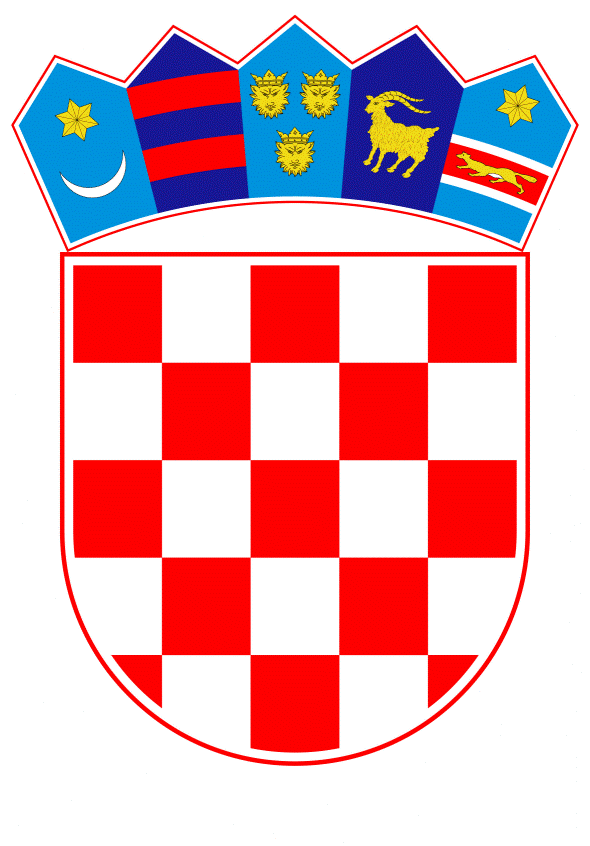 VLADA REPUBLIKE HRVATSKEZagreb,    5. studenoga  2020.      ______________________________________________________________________________________________________________________________________________________________________________________________________________________________Banski dvori | Trg Sv. Marka 2  | 10000 Zagreb | tel. 01 4569 222 | vlada.gov.hrKONAČNI PRIJEDLOG ZAKONA O OVLASTI VLADE REPUBLIKE HRVATSKE DA UREDBAMA UREĐUJE POJEDINA PITANJA IZ DJELOKRUGA HRVATSKOGA SABORAČlanak 1.	Ovlašćuje se Vlada Republike Hrvatske da uredbama uređuje pitanja tekuće gospodarske politike iz djelokruga Hrvatskoga sabora, osim izmjena državnog proračuna i propisivanja poreza te onih pitanja koja prema Ustavu Republike Hrvatske može uređivati samo Hrvatski sabor, u razdoblju:	- od 15. prosinca 2020. do 15. siječnja 2021. i	- od 15. srpnja 2021. do 15. rujna 2021.Članak 2.	Iznimno od odredbe članka 1. ovoga Zakona, ovlašćuje se Vlada Republike Hrvatske da u razdoblju od dana raspuštanja ili isteka mandata Hrvatskoga sabora pa do dana prvog zasjedanja novoizabranog Hrvatskoga sabora uredbama uređuje pojedina pitanja iz djelokruga Hrvatskoga sabora, osim donošenja ili izmjena državnog proračuna i propisivanja poreza te onih pitanja koja prema Ustavu Republike Hrvatske može uređivati samo Hrvatski sabor.Članak 3.	Vlada Republike Hrvatske će na svaku sjednicu Hrvatskoga sabora podnijeti izvješće o uredbama koje je na temelju ovlasti iz članka 1. ovoga Zakona donijela između dviju sjednica Hrvatskoga sabora, odnosno na prvo zasjedanje novoizabranog Hrvatskoga sabora podnijeti izvješće o uredbama koje je donijela od dana podnošenja posljednjeg izvješća.Članak 4.	Uredbe koje je Vlada Republike Hrvatske donijela na temelju Zakona o ovlasti Vlade Republike Hrvatske da uredbama uređuje pojedina pitanja iz djelokruga Hrvatskoga sabora (Narodne novine, broj 118/19) koje vrijede na dan stupanja na snagu ovoga Zakona ostaju na snazi, a najdulje do 30. studenoga 2021.Članak 5.	Danom stupanja na snagu ovoga Zakona prestaje važiti Zakon o ovlasti Vlade Republike Hrvatske da uredbama uređuje pojedina pitanja iz djelokruga Hrvatskoga sabora (Narodne novine, broj 118/19).Članak 6.	Ovaj Zakon objavit će se u Narodnim novinama, a stupa na snagu 10. prosinca 2020.O B R A Z L O Ž E N J EI. 	RAZLOZI ZBOG KOJIH SE ZAKON DONOSI	Zakonom o ovlasti Vlade Republike Hrvatske da uredbama uređuje pojedina pitanja iz djelokruga Hrvatskoga sabora (Narodne novine, broj 118/19), Vlada Republike Hrvatske ovlaštena je uredbama uređivati pojedina pitanja iz djelokruga Hrvatskoga sabora, osim izmjena državnog proračuna i propisivanja poreza te onih pitanja koja prema Ustavu Republike Hrvatske može uređivati samo Hrvatski sabor. Riječ je o nužnoj zakonskoj razradi ustavne osnove za primjenu instituta zakonodavne delegacije, koja je sadržana u odredbama članka 88. Ustava Republike Hrvatske. Iako svaka primjena toga ustavnopravnog instituta u načelu predstavlja odstupanje od temeljnih nadležnosti nositelja zakonodavne i izvršne vlasti, ona se može pokazati neophodnom za redovito obavljanje temeljnih dužnosti državne vlasti, uz poštivanje vremenskih i materijalnih ograničenja koja su utvrđena Ustavom, delegirajućim zakonom i mjerodavnom ustavnosudskom praksom. Temeljna ograničenja zakonodavne delegacije propisana su odredbama članka 88. Ustava Republike Hrvatske, a odnose se na razradu Ustavom utvrđenih ljudskih prava i temeljnih sloboda, nacionalna prava, izborni sustav, ustrojstvo, djelokrug i način rada državnih tijela i lokalne samouprave, s tim da uredbe na temelju zakonske ovlasti ne mogu djelovati unatrag, a prestaju vrijediti istekom roka od godinu dana od dana dobivene ovlasti, ako Hrvatski sabor ne odluči drukčije. Pored tih temeljnih ograničenja, a dosljedno stajalištima Ustavnog suda Republike Hrvatske utvrđenima u Rješenju broj U-II-66/1994 od 25. veljače 1994. godine (Narodne novine, broj 16/94), delegirana ovlast je u zakonodavnoj praksi dodatno materijalno ograničena na pitanja tekuće gospodarske politike iz djelokruga Hrvatskoga sabora, osim izmjena državnog proračuna i propisivanja poreza, a vremenski je dodatno ograničena na razdoblje u kojem Hrvatski sabor redovito ne zasjeda. Iznimno, delegirana ovlast se odnosi i na razdoblje od dana raspuštanja ili isteka mandata Hrvatskoga sabora pa do dana prvog zasjedanja novoizabranog Hrvatskoga sabora.	Ovlast delegirana Zakonom o ovlasti Vlade Republike Hrvatske da uredbama uređuje pojedina pitanja iz djelokruga Hrvatskoga sabora (Narodne novine, broj 118/19) prestaje u ustavnom roku od godinu dana od dana stupanja na snagu toga Zakona, odnosno 10. prosinca 2020. godine. Predlagatelj ocjenjuje da ga Hrvatski sabor i nadalje treba ovlastiti da uredbama uređuje pojedina pitanja iz njegova djelokruga, uvažavajući primjenjiva ustavna ograničenja i dosadašnju zakonodavnu praksu, u razdoblju kada Hrvatski sabor redovito ne zasjeda te iznimno i za razdoblje kada je Hrvatski sabor raspušten ili mu je istekao mandat. Također, predlaže se da uredbe na temelju zakonske ovlasti koje vrijede na dan stupanja na snagu ovoga Zakona ostaju na snazi, a najdulje do 30. studenoga 2021. godine.II. 	PITANJA KOJA SE ZAKONOM RJEŠAVAJU	Na temelju ovoga Zakona Vlada Republike Hrvatske steći će ovlast da u razdoblju u kojem Hrvatski sabor redovito ne zasjeda te iznimno i u razdoblju kada je Hrvatski sabor raspušten ili mu je istekao mandat, uredbama uređuje pitanja tekuće gospodarske politike iz djelokruga Hrvatskoga sabora, uvažavajući sva naprijed navedena ustavna ograničenja, kao i dodatna materijalna i vremenska ograničenja koja su u dosadašnjoj zakonodavnoj praksi utvrđena delegirajućim zakonima. Ovlast delegirana ovim Zakonom odnosi se na razdoblje od godinu dana počevši od 10. prosinca 2020. godine.III. 	OBRAZLOŽENJE ODREDBI PREDLOŽENOGA ZAKONA	Uz članak 1. - ovom odredbom ovlašćuje se Vladu Republike Hrvatske da uredbama uređuje pitanja tekuće gospodarske politike iz djelokruga Hrvatskoga sabora, osim izmjena državnog proračuna i propisivanja poreza te onih pitanja koja prema Ustavu Republike Hrvatske može uređivati samo Hrvatski sabor, a koja se odnose na razradu Ustavom utvrđenih ljudskih prava i temeljnih sloboda, nacionalna prava, izborni sustav, ustrojstvo, djelokrug i način rada državnih tijela i lokalne samouprave. Ovo ovlaštenje je vremenski ograničeno na razdoblje u kojem Hrvatski sabor redovito ne zasjeda, odnosno na razdoblje od 15. prosinca 2020. godine do 15. siječnja 2021. godine te od 15. srpnja 2021. do 15. rujna 2021. godine, imajući u vidu odredbu članka 79. stavka 1. Ustava Republike Hrvatske kojim je propisano da Hrvatski sabor redovito zasjeda dva puta godišnje, prvi put između 15. siječnja i 15. srpnja i drugi put između 15. rujna i 15. prosinca. 		Nadalje, imajući na umu cilj i svrhu instituta zakonodavne delegacije te zakonsku razradu istog, a to je osigurati redovito obavljanje temeljnih dužnosti državne vlasti za vrijeme dok Hrvatski sabor ne zasjeda redovito, ističe se da izvanredno zasjedanje Hrvatskoga sabora koje je propisano člankom 78. stavkom 2. i 3. Ustava Republike Hrvatske nije razdoblje u kojem bi Vlada mogla koristiti danu zakonodavnu ovlast, neovisno o tome što se takvo zasjedanje može dogoditi u razdoblju od 15. prosinca do 15. siječnja odnosno od 15. srpnja do 15. rujna kada, sukladno članku 1. Zakona o ovlasti Vlade Republike Hrvatske da uredbama uređuje pojedina pitanja iz djelokruga Hrvatskoga sabora, Vlada ima ovlast uredbama uređivati pojedina pitanja iz djelokruga Hrvatskoga sabora. Zasjedanje Hrvatskoga sabora, redovito ili izvanredno, okolnost je koja institut zakonodavne delegacije čini neprimjenjivim jer bi, u protivnom, načelo diobe vlasti na zakonodavnu i izvršnu bilo narušeno.  	Uz članak 2. - ovom odredbom se Vladu Republike Hrvatske iznimno ovlašćuje da i u razdoblju od dana raspuštanja ili isteka mandata Hrvatskoga sabora pa do dana prvog zasjedanja novoizabranog Hrvatskoga sabora uredbama uređuje pojedina pitanja iz njegova djelokruga, osim donošenja ili izmjena državnog proračuna i propisivanja poreza te onih pitanja koja prema Ustavu Republike Hrvatske može uređivati samo Hrvatski sabor.	Uz članak 3. - ovom odredbom se Vladi Republike Hrvatske utvrđuje obveza podnošenja izvješća Hrvatskome saboru o uredbama koje je donijela prema odredbama članaka 1. i 2. ovoga Zakona.	Uz članak 4. - vodeći računa o tome da prema odredbi članka 88. stavka 3. Ustava Republike Hrvatske, uredbe donesene na temelju zakonske ovlasti prestaju vrijediti istekom roka od godinu dana od dana dobivene ovlasti, ako Hrvatski sabor ne odluči drukčije, odredbom ovoga članka utvrđuje se da uredbe na temelju zakonske ovlasti koje vrijede na dan stupanja na snagu ovoga Zakona ostaju na snazi, a najdulje do 30. studenog 2021. 	Zaključno s danom 15. rujna 2020. godine na temelju Zakona o ovlasti Vlade Republike Hrvatske da uredbama uređuje pojedina pitanja iz djelokruga Hrvatskoga sabora (Narodne novine, broj 118/19) donesene su Uredba o izmjeni Zakona o zdravstvenoj zaštiti (Narodne novine, broj 125/19), Uredba o izmjeni i dopuni Zakona o provedbi ovrhe na novčanim sredstvima (Narodne novine, broj 2/20), Uredba o izmjeni Zakona o socijalnoj skrbi (Narodne novine, broj 64/20), Uredba o dopunama Zakona o odgoju i obrazovanju u osnovnoj i srednjoj školi (Narodne novine, broj 64/20), Uredba o izmjeni i dopuni Zakona o Popisu poljoprivrede 2020. (Narodne novine, broj 64/20), Uredba o izmjeni Zakona o otocima (Narodne novine, broj 73/20) i Uredba o dopuni Zakona o sportu (Narodne novine, broj 77/20).	Uz članak 5. - ovom odredbom utvrđuje se prestanak važenja Zakona o ovlasti Vlade Republike Hrvatske da uredbama uređuje pojedina pitanja iz djelokruga Hrvatskoga sabora (Narodne novine, broj 118/19).	Uz članak 6. - ovom odredbom utvrđuje se stupanje Zakona na snagu.IV. 	OCJENA I IZVORI POTREBNIH SREDSTAVA ZA PROVOĐENJE ZAKONA	Za provedbu ovoga Zakona nije potrebno osigurati posebna sredstva u državnom proračunu Republike Hrvatske.V.	RAZLIKE IZMEĐU RJEŠENJA U KONAČNOM PRIJEDLOGU ZAKONA U ODNOSU NA RJEŠENJA IZ PRIJEDLOGA ZAKONA I RAZLOZI ZBOG KOJIH SU TE RAZLIKE NASTALE	Razlike između rješenja koja se predlažu Konačnim prijedlogom zakona u odnosu na rješenja iz Prijedloga zakona sadržane su u njegovom nenormativnom dijelu i konkretno se odnose na odgovarajuću dopunu obrazloženja uz članak 1. Prijedloga zakona slijedom pitanja koje je zastupnica Katarina Nemet postavila u okviru rasprave održane na 2. izvanrednoj sjednici Hrvatskoga sabora, dana 11. rujna 2020. godine, a koje se odnosi na okolnost ovogodišnjeg izvanrednog zasjedanja Hrvatskoga sabora u razdoblju od 15. srpnja do 15. rujna kada je istovremeno, sukladno članku 1. Zakona o ovlasti Vlade Republike Hrvatske da uredbama uređuje pojedina pitanja iz djelokruga Hrvatskoga sabora, Vlada ovlaštena uredbama uređivati pitanja tekuće gospodarske politike iz djelokruga Hrvatskoga sabora, osim izmjena državnog proračuna i propisivanja poreza te onih pitanja koja prema Ustavu Republike Hrvatske može uređivati samo Hrvatski sabor.VI. 	PRIJEDLOZI, PRIMJEDBE I MIŠLJENJA DANI NA PRIJEDLOG ZAKONA KOJE PREDLAGATELJ NIJE PRIHVATIO, S RAZLOZIMA NEPRIHVAĆANJA 	U okviru rasprave održane na 2. izvanrednoj sjednici Hrvatskoga sabora, dana 11. rujna 2020. godine, istaknute su sljedeće primjedbe i mišljenja: 	Zastupnica Vesna Nađ, ispred Kluba zastupnika Socijaldemokratske partije Hrvatske, predložila je predlagatelju da se u članku 4. Konačnog prijedloga zakona propiše da Uredba o dopunama Zakona o odgoju i obrazovanju u osnovnoj i srednjoj školi (Narodne novine, broj 64/20) prestaje važiti 30. travnja 2021. kako bi se do kraja sljedeće školske godine materija koja se predmetnom Uredbom uređuje mogla raspraviti u Hrvatskom saboru. Člankom 4. Prijedloga zakona utvrđuje se da uredbe koje je Vlada Republike Hrvatske donijela na temelju Zakona o ovlasti Vlade Republike Hrvatske da uredbama uređuje pojedina pitanja iz djelokruga Hrvatskoga sabora (Narodne novine, broj 118/19) koje vrijede na dan stupanja na snagu ovoga Zakona ostaju na snazi, a najdulje do 30. studenoga 2021. Time je propisan krajnji rok njihova važenja što ne znači da donesene uredbe ne mogu prestati važiti i ranije odnosno da se materija koju uređuju ne može mijenjati odnosno dopunjavati u obliku novih prijedloga zakona koji bi se raspravljali u Hrvatskom saboru.	Zastupnik Miro Bulj, ispred Kluba zastupnika Mosta nezavisnih lista te zastupnik Marin Miletić, u pojedinačnoj raspravi, protiveći se Prijedlogu zakona te ističući važnost uloge Hrvatskoga sabora, iznijeli su stav da ljetna i zimska stanka u radu Hrvatskoga sabora ne moraju postojati ako su iste razlog za davanje zakonodavne ovlasti Vladi Republike Hrvatske u tom razdoblju. S tim u vezi, ističe se da je člankom 78. stavkom 1. Ustava Republike Hrvatske propisano razdoblje u kojem Hrvatski sabor redovito zasjeda, a razdoblje između dvaju redovitih zasjedanja Hrvatskoga sabora s ciljem osiguravanja redovitog obavljanja temeljnih dužnosti državne vlasti premošćuje se na način da se temeljem članka 88. Ustava Republike Hrvatske zakonom ovlasti Vladu Republike Hrvatske da uredbama uređuje pojedina pitanja iz njegova djelokruga uvažavajući sva naprijed navedena ustavna ograničenja, kao i dodatna materijalna i vremenska ograničenja. 	U okviru rasprave na istoj sjednici Hrvatskoga sabora iznesene su i druge primjedbe i mišljenja o pitanjima koja nisu bila vezana uz predmet i sadržaj Prijedloga zakona te se stoga njihovo neprihvaćanje ovdje posebno ne obrazlaže. Predlagatelj:Ministarstvo pravosuđa i upravePredmet:Nacrt konačnog prijedloga zakona o ovlasti Vlade Republike Hrvatske da uredbama uređuje pojedina pitanja iz djelokruga Hrvatskoga sabora